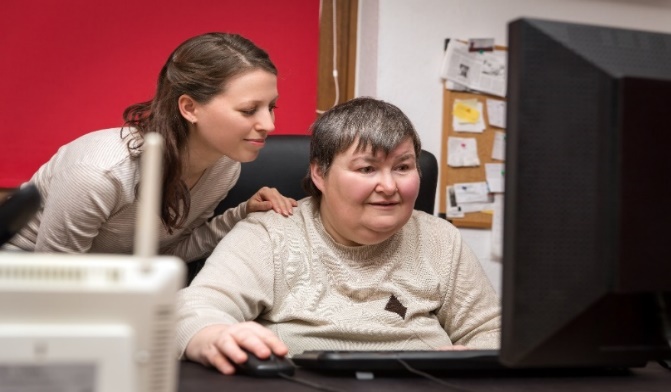 자유장애가 없는 사람처럼 자신의 삶에 대해 계획하고 직접 의사결정권한자신의 서비스 및 지원에 대해 어떻게 지불하는 지에 대해 결정지원커뮤니티에서 거주, 일 및 여가를 보내는 것을 도울 사람, 지원을 선택책임삶에서 의사 결정을 하고 공적 자금을 신뢰있게 사용하며 커뮤니티에서 자신의 가치있는 역할을 수용확인삶을 계획할 때 가장 중요한 것은 자기 자신. 자신이 바로 자신의 서비스에 대한 의사결정자임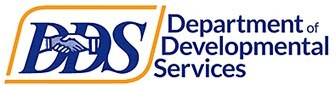 